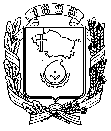 АДМИНИСТРАЦИЯ ГОРОДА НЕВИННОМЫССКАСТАВРОПОЛЬСКОГО КРАЯПОСТАНОВЛЕНИЕ07.08.2019                                  г. Невинномысск                                       № 1294О внесении изменений в состав общественной комиссии по обсуждению Проекта муниципальной программы «Формирование современной городской среды в городе Невинномысске» на 2018-2022 годы, утвержденный постановлением администрации города Невинномысска                                  от 08.09.2017 № 2080	В соответствии с Федеральным законом от 06 октября 2003 года          № 131-ФЗ «Об общих принципах организации местного самоуправления в Российской Федерации», Уставом муниципального образования города Невинномысска Ставропольского края и в связи с кадровыми изменениями, постановляю:Внести в состав общественной комиссии по обсуждению Проекта муниципальной программы «Формирование современной городской среды в городе Невинномысске» на 2018-2022 годы (далее - общественная комиссия), утвержденный постановлением администрации города Невинномысска от 08.09.2017 № 2080 «О порядке проведения общественного обсуждения Проекта муниципальной программы «Формирование современной городской среды в городе Невинномысске» на 2018-2022 годы», следующие изменения:исключить из состава общественной комиссии Моргунова Э.Ю., Дибирову  Е.А.;включить в состав общественной комиссии следующих лиц:22. Опубликовать настоящее постановление в газете «Невинномысский рабочий» и разместить на официальном сайте администрации города Невинномысска в информационно-телекоммуникационной сети «Интернет».3. Контроль за исполнением настоящего постановления возложить на заместителя главы администрации города, руководителя управления жилищно-коммунального хозяйства администрации города Невинномысска Полякова Р.Ю.Глава города НевинномысскаСтавропольского края                                                                    М.А. МиненковРазуменко ИринаВитальевназаместитель руководителя управления жилищно-коммунального хозяйства администрации города Невинномысска, заместитель председателя комиссии;Вакина Ирина Викторовнаглавный специалист отдела городского хозяйства управления жилищно-коммунального хозяйства администрации города Невинномысска, секретарь комиссии;Газарянц АсяАлексеевнаначальник отдела городского хозяйства управления жилищно-коммунального хозяйства администрации города Невинномысска, член комиссии.  